LUTYMARZEC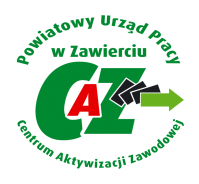 Harmonogram porad grupowych I kwartał 2024Harmonogram porad grupowych I kwartał 2024Harmonogram porad grupowych I kwartał 2024Harmonogram porad grupowych I kwartał 2024TerminTemat porady grupowejWymagania wstępne dla uczestników Główne zagadnieniaCzas trwania warsztatówTermin przyjmowania zgłoszeńSTYCZEŃSTYCZEŃSTYCZEŃSTYCZEŃSTYCZEŃSTYCZEŃ17.01.2024 pok.3.04"Kompetencje miękkie czyli co pracodawcy cenią najbardziej"Warsztaty poszukiwania pracy przeznaczone dla osób zarejestrowanych w tut. urzędzie pracy1. Kompetencje zawodowe- wiedza, postawa, umiejętności. 2.Komunikowanie się                                  i współdziałanie, planowanie                        i organizowanie, adaptowanie się do zmian i radzenie sobie ze stresem.09.00-11.00zapisy osób chętnych do udziału w warsztatach najpóźniej do pięciu dni przed ustalonym terminem spotkania lub do wyczerpania miejsc24.01.2024"Wygraj   z bezrobociem"Warsztaty poszukiwania pracy przeznaczone dla osób zarejestrowanych w tut. urzędzie pracy1. Charakterystyka etapów bezrobocia-szok, pseudo optymizm, pesymizm i rezygnacja, fatalizm.         2.Psychologiczne konsekwencje bezrobocia. Destrukcyjne myśli osoby bezrobotnej. 3.Gdzie szukać pomocy.09.00-11.00zapisy osób chętnych do udziału w warsztatach najpóźniej do pięciu dni przed ustalonym terminem spotkania lub do wyczerpania miejsc14.02.2024 pok.3.04"Stres-techniki radzenia sobie w sytuacjach stresowych"Warsztaty poszukiwania pracy przeznaczone dla osób zarejestrowanych w tut. urzędzie pracy1. Charakterystyka czterech typowych sytuacji stresowych- zagrożenie, strata lub krzywda, wyzwanie, przeciążenie09.00-11.00zapisy osób chętnych do udziału w warsztatach najpóźniej do pięciu dni przed ustalonym terminem spotkania lub do wyczerpania miejsc28.02.2024 pok.3.04"CV i list motywacyjny Twoja wizytówka u pracodawcy"Warsztaty poszukiwania pracy przeznaczone dla osób zarejestrowanych w tut. urzędzie pracy1. Rola dokumentów aplikacyjnych  w procesie rekrutacji                                    2. Zapoznanie ze schematem i zasadami sporządzania cv oraz  listu motywacyjnego.3.Analiza najczęściej popełnianych błędów podczas przygotowania dokumentów aplikacyjnych.            09.00-11.00zapisy osób chętnych do udziału w warsztatach najpóźniej do pięciu dni przed ustalonym terminem spotkania lub do wyczerpania miejsc13.03.2024 pok.3.04Interview- czyli twarzą w twarz z pracodawcąWarsztaty poszukiwania pracy przeznaczone dla osób zarejestrowanych w tut. urzędzie pracy1. Rola życiorysu zawodowego w procesie rekrutacji                                    2. Sposoby rekrutacji                               3. Przygotowanie do rozmowy kwalifikacyjnej                                            4. Rozmowa kwalifikacyjna z pracodawcą 5. Błędy popełniane podczas spotkania      z pracodawcą09.00-11.00zapisy osób chętnych do udziału w warsztatach najpóźniej do pięciu dni przed ustalonym terminem spotkania lub do wyczerpania miejsc27.03.2024 pok.3.04"Kompetencje miękkie czyli co pracodawcy cenią najbardziej"Warsztaty poszukiwania pracy przeznaczone dla osób zarejestrowanych w tut. urzędzie pracy1. Kompetencje zawodowe- wiedza postawa, umiejętności. 2.Komunikowanie się                                  i współdziałanie, planowanie                        i organizowanie, adaptowanie się do zmian i radzenie sobie ze stresem.   09.00-11.00zapisy osób chętnych do udziału w warsztatach najpóźniej do pięciu dni przed ustalonym terminem spotkania lub do wyczerpania miejsc